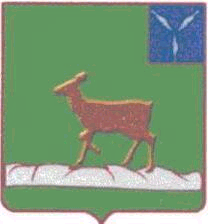 АДМИНИСТРАЦИЯИВАНТЕЕВСКОГО МУНИЦИПАЛЬНОГО  РАЙОНАСАРАТОВСКОЙ ОБЛАСТИП О С Т А Н О В Л Е Н И ЕОт 16.02.2017 г.  № 64                                                                   с. ИвантеевкаОб утверждении порядка проведенияобщественных обсуждений в формеобщественных слушаний по оценкевоздействия на окружающую средунамечаемой хозяйственной и инойдеятельности, подлежащей государственнойэкологической экспертизе, на территорииИвантеевского муниципального районаСаратовской области 	В соответствии с Федеральным законом от 23.11.1995 № 174-ФЗ «Об экологической экспертизе», Приказом Государственного Комитета Российской Федерации по охране окружающей среды от 16.05.2000 № 372 «Об утверждении Положения об оценке воздействия намечаемой хозяйственной деятельности на окружающую среду в Российской Федерации», руководствуясь Уставом Ивантеевского муниципального района Саратовской области, администрация Ивантеевского муниципального района Саратовской областиПОСТАНОВЛЯЕТ: 	1. Утвердить Порядок проведения общественных обсуждений в форме общественных слушаний по оценке воздействия на окружающую среду намечаемой хозяйственной и иной деятельности, подлежащей государственной экологической экспертизе, на территории Ивантеевского муниципального района Саратовской области, согласно приложению № 1.             2. Утвердить состав комиссии по проведению общественных обсуждений в форме общественных слушаний согласно приложению № 2.           3.  Контроль за исполнением настоящего постановления возложить на заместителя главы администрации Ивантеевского муниципального района Савенкова Ю.Н.	   	              4. Настоящее постановление вступает в законную силу с момента опубликования  и подлежит размещению на официальном сайте администрации Ивантеевского муниципального района Саратовской области в сети Интернет.Приложение № 1
к Постановлению
администрации Ивантеевскогомуниципального района
от 16.02.2017 года № 64
1. Общие положения
      1.1. Настоящий Порядок организации общественных обсуждений в форме общественных слушаний среди населения о намечаемой хозяйственной и иной деятельности, являющихся объектами экологической экспертизы, на территории Ивантеевского муниципального района (далее - Порядок) разработан в соответствии с Конституцией Российской Федерации, Федеральным законом от 10.01.2002 № 7-ФЗ «Об охране окружающей среды» (далее - Закон об охране окружающей среды), Федеральным законом от 23.11.1995 № 174-ФЗ «Об экологической экспертизе» (далее - Закон об экологической экспертизе), Федеральным законом от 06.10.2003 № 131-ФЗ «Об общих принципах организации местного самоуправления в Российской Федерации», Уставом Ивантеевского муниципального района Саратовской области. Порядок регламентирует организацию общественных обсуждений в форме общественных слушаний (далее - общественные обсуждения) среди населения о намечаемой хозяйственной и иной деятельности на окружающую среду и подготовки соответствующих материалов, являющихся основанием для разработки обосновывающей документации по объектам государственной экологической экспертизы.1.2. Для целей настоящего Положения используются следующие основные понятия:Национальная процедура оценки возможного воздействия намечаемой хозяйственной и иной деятельности воздействия на окружающую среду – проведение оценки воздействия намечаемой хозяйственной и иной деятельности на окружающую среду и экологической экспертизы документации, обосновывающей намечаемую хозяйственную и иную деятельность.Оценка воздействия намечаемой хозяйственной и иной деятельности на окружающую среду (далее - оценка воздействия на окружающую среду) - процесс, способствующий принятию экологически ориентированного управленческого решения о реализации намечаемой хозяйственной и иной деятельности посредством определения возможных неблагоприятных воздействий, оценки экологических последствий, учета общественного мнения, разработки мер по уменьшению и предотвращению воздействий.Экологическая экспертиза - установление соответствия намечаемой хозяйственной и иной деятельности экологическим требованиям и определение допустимости реализации объекта экологической экспертизы в целях предупреждения возможных неблагоприятных воздействий этой деятельности на окружающую природную среду и связанных с ними социальных, экономических и иных последствий реализации объекта экологической экспертизы.Исследования по оценке воздействия - сбор, анализ и документирование информации, необходимой для осуществления целей оценки воздействия.Намечаемая хозяйственная и иная деятельность - деятельность, способная оказать воздействие на окружающую природную среду и являющаяся объектом экологической экспертизы.Заказчик - юридическое или физическое лицо, отвечающее за подготовку документации по намечаемой деятельности в соответствии с нормативными требованиями, предъявляемыми к данному виду деятельности, и представляющее документацию по намечаемой деятельности на экологическую экспертизу.Исполнитель работ по оценке воздействия на окружающую среду - физическое или юридическое лицо, осуществляющее проведение оценки воздействия на окружающую среду (заказчик или физическое (юридическое) лицо, которому заказчик предоставил право на проведение работ по оценке воздействия на окружающую среду).Материалы по оценке воздействия - комплект документации, подготовленный при проведении оценки воздействия намечаемой деятельности на окружающую среду и являющийся частью документации, представляемой на экологическую экспертизу.Общественные обсуждения - комплекс мероприятий, проводимых в рамках оценки воздействия в соответствии с настоящим Положением и иными нормативными документами, направленных на информирование общественности о намечаемой хозяйственной и иной деятельности и ее возможном воздействии на окружающую среду, с целью выявления общественных предпочтений и их учета в процессе оценки воздействия.1.3. Цели проведения общественных обсуждений:
      - соблюдение основных принципов охраны окружающей среды, установленных Законом об охране окружающей среды;
информирование общественности об объектах экологической экспертизы, а также о намечаемой хозяйственной и иной деятельности, которая подлежит экологической экспертизе, на территории Ивантеевского муниципального района; - выявление общественных предпочтений и их учет в процессе оценки воздействия намечаемой хозяйственной и иной деятельности на окружающую среду при проведении экологической экспертизы.1.4. Предметом общественных обсуждений является планируемая на территории Ивантеевского муниципального района хозяйственная и иная деятельность, которая может оказать прямое или косвенное воздействие на окружающую среду, независимо от организационно-правовых форм и форм собственности субъектов хозяйственной и иной деятельности, и которая подлежит экологической экспертизе в соответствии с Законом об экологической экспертизе.1.5. Организацию общественных слушаний осуществляет администрация Ивантеевского муниципального района в лице отдела архитектуры и капитального строительства администрации Ивантеевского муниципального района (далее - Отдел).2. Состав участников общественных обсуждений
Участниками общественных обсуждений являются:- юридические, физические лица, индивидуальные предприниматели, планирующие хозяйственную или иную деятельность, которая подлежит экологической экспертизе;- юридические, физические лица, индивидуальные предприниматели, интересы которых могут быть прямо либо косвенно затронуты планируемой хозяйственной и иной деятельностью, подлежащей экологической экспертизе;- общественные организации, объединения;- граждане, постоянно проживающие на территории Ивантеевского муниципального района;- Отдел;- иные органы местного самоуправления Ивантеевского муниципального района.
3. Организация общественных обсуждений
       3.1. Общественные обсуждения проводятся по инициативе юридических, физических лиц, индивидуальных предпринимателей, планирующих осуществление на территории Ивантеевского муниципального района деятельности, которая подлежит экологической экспертизе (далее - инициаторы общественных обсуждений), на основании письменного обращения, направленного в адрес администрации Ивантеевского муниципального района.3.2. К обращению о проведении общественных обсуждений инициатором общественных обсуждений прилагаются следующие материалы и документы о намечаемой хозяйственной и иной деятельности:- сведения о заявителе - физическом лице (Ф.И.О., дата рождения, адрес проживания), юридическом лице (организационно-правовая форма, наименование, местонахождение, идентификационный номер налогоплательщика), индивидуальном предпринимателе (Ф.И.О., дата рождения, адрес проживания);- описание намечаемой хозяйственной и иной деятельности, включая обоснование потребности, условия и цель ее реализации, возможные альтернативы, сроки осуществления, предполагаемое место размещения объектов, объем потребности в земельных, энергетических и иных ресурсах;- сведения об объекте экологической экспертизы (копии проектов, программ, соглашений, подлежащих экологической экспертизе);
сведения о возможных воздействиях на окружающую среду, включая объем отходов, наличие источников выбросов и сбросов, использование водных ресурсов, а также о мерах по уменьшению и предотвращению этих воздействий;- сведения о возможном месте проведения общественных обсуждений (в пределах Ивантеевского муниципального района), об организации размещения материалов по деятельности, являющейся объектом общественных обсуждений, для ознакомления участников общественных обсуждений в соответствии с пунктом 5.3 настоящего Порядка.3.3. В случае если инициатором общественных обсуждений к обращению не приложены либо приложены не в полном объеме документы, указанные в пункте 3.2 настоящего Порядка, а также инициатор общественных обсуждений, направивший обращение, не соответствует требованиям пункта 3.1 настоящего Порядка, Отдел возвращает обращение инициатору общественных обсуждений без рассмотрения, направляя письменное уведомление инициатору в течение 3 рабочих дней со дня регистрации обращения с указанием причин возврата.3.4. В случае если инициатором общественных обсуждений соблюдены требования пунктов 3.1 - 3.2 настоящего Порядка, Отделом в течение 10 рабочих дней со дня регистрации обращения разрабатывается проект постановления Администрации Ивантеевского муниципального района о проведении общественных обсуждений (далее - постановление о проведении общественных обсуждений), в котором указываются:- время и место общественных обсуждений;- состав комиссии по проведению общественных обсуждений;- уполномоченный орган по организации общественных обсуждений;- срок опубликования информационного сообщения о проведении общественных обсуждений.3.5. Постановление о проведении общественных обсуждений подлежит опубликованию в газете «Ивантеевский вестник» и размещению на официальном сайте Администрации Ивантеевского муниципального района в сети Интернет не менее чем за 20 дней до дня проведения общественных обсуждений.3.6. Общественные обсуждения включают в себя проведение общественных обсуждений в назначенный день и в указанном инициатором общественных обсуждений месте в форме собрания всех заинтересованных участников общественных обсуждений с ведением протокола и предоставлением участникам общественных обсуждений возможности для выступлений по обсуждаемому вопросу.4. Комиссия по общественным обсуждениям
      4.1. Для проведения общественных обсуждений создается комиссия по общественным обсуждениям (далее - Комиссия) в составе председателя Комиссии, заместителя председателя Комиссии, секретаря Комиссии, членов Комиссии. Персональный состав Комиссии утверждается постановлением в приложении № 2. Общественные обсуждения проводит председатель Комиссии.4.2. Функции Комиссии:- анализ представленных инициатором общественных обсуждений материалов и документации, которая подлежит рассмотрению в ходе проведения общественных обсуждений;- затребование иных необходимых материалов и информации от инициатора общественных обсуждений;- направление запросов в соответствующие государственные органы о предоставлении необходимой информации об объектах экологической экспертизы, реализация которых может оказать воздействие на окружающую среду в пределах территории Ивантеевского муниципального района, и о результатах проведения государственной экологической экспертизы и общественной экологической экспертизы;- направление в письменной форме федеральным органам исполнительной власти в области экологической экспертизы аргументированных предложений по экологическим аспектам реализации намечаемой хозяйственной и иной деятельности;- оказание необходимого содействия и осуществление последующего контроля установленных сроков при выполнении инициатором общественных обсуждений обязанности по информированию населения о проведении общественных обсуждений и обеспечению доступа для ознакомления всех желающих с материалами и документами о деятельности, подлежащей обсуждению;- составление списка лиц, участвующих в общественных обсуждениях, включая приглашенных лиц;- установление порядка выступлений на общественных обсуждениях, проведение опросов участников обсуждений по вопросам, являющимся предметом разногласий в ходе проведения общественных обсуждений;- осуществление приема и регистрации письменных предложений и замечаний, поступивших в ходе общественных обсуждений от их участников;- оформление протокола общественных обсуждений в соответствии с настоящим Порядком.4.3. Комиссия вправе привлекать к своей деятельности специалистов и экспертов для выполнения консультационных и экспертных работ.4.4. Члены Комиссии при проведении общественных обсуждений вправе высказывать свое мнение по предмету общественных обсуждений, задавать вопросы всем участникам общественных обсуждений.5. Информирование о проведении общественных обсуждений
      5.1. Информирование населения Ивантеевского муниципального района о проведении общественных обсуждений осуществляется инициатором общественных обсуждений путем распространения соответствующего информационного сообщения и обеспечения доступа участников общественных обсуждений к материалам и документам о намечаемой хозяйственной и иной деятельности со дня опубликования информационного сообщения до дня проведения общественных обсуждений.5.2. Информационное сообщение об общественных обсуждениях в обязательном порядке должно содержать следующие сведения:- наименование и адрес инициатора общественных обсуждений и (или) его представителя;- вид и цели намечаемой хозяйственной и иной деятельности, предполагаемое место размещения объекта (здания и др.);- место и срок доступности материалов и документов по намечаемой хозяйственной и иной деятельности, порядок ознакомления с материалами и документами по намечаемой хозяйственной и иной деятельности;- срок и порядок приема Комиссией письменных замечаний и предложений;- время и место проведения общественных обсуждений (собрания участников общественных обсуждений);- иную необходимую информацию.5.3. Инициатор общественных обсуждений осуществляет опубликование информационного сообщения о проведении общественных обсуждений в газете Ивантеевский вестник» в срок, установленный в постановлении о проведении общественных обсуждений, а также вправе распространить информационное сообщение в теле- и радиоэфире или разместить в сети Интернет в порядке, установленном действующим законодательством.6. Порядок проведения и оформления результатов общественных обсуждений
      6.1. Общественные обсуждения проводятся в указанное в постановлении о проведении общественных обсуждений время и форме собрания всех заинтересованных участников общественных обсуждений с ведением протокола и предоставлением участникам общественных обсуждений возможности для выступлений по обсуждаемому вопросу.Комиссия осуществляет регистрацию присутствующих и выступивших участников общественных обсуждений, а также ранее поступивших и поданных непосредственно во время общественных обсуждений письменных замечаний и предложений по предмету обсуждения, ведет протокол общественных обсуждений.6.2. После объявления председателем Комиссии предмета общественных обсуждений всем участникам общественных обсуждений предоставляется возможность высказаться о своих предпочтениях, предложениях и замечаниях по намечаемой хозяйственной и иной деятельности. При наличии технической возможности осуществляется аудиозапись или видеосъемка прохождения общественных обсуждений, копия которых впоследствии используется при составлении протокола общественных обсуждений и приобщается к нему.6.3. По результатам общественных обсуждений Комиссией составляется протокол общественных обсуждений. В протоколе общественных обсуждений указываются:- дата и место проведения общественных обсуждений;- список присутствующих членов Комиссии, экспертов и специалистов;- список всех иных присутствующих, выступивших участников общественных обсуждений с указанием их фамилий, имен, отчеств, названий представляемых организаций, объединений;- вопросы, рассмотренные участниками общественных обсуждений (повестка дня), и содержание выступлений, сведения о принятых Комиссией за весь период проведения общественных обсуждений письменных замечаниях и предложениях с указанием их авторов;- итоги опросов присутствующих участников по обсуждаемым вопросам, предметам возникших разногласий между участниками обсуждений;- выводы Комиссии по результатам общественных обсуждений об общественных предпочтениях относительно экологических аспектов обсуждаемой деятельности;- данные о способе информирования общественности о проведении общественных обсуждений (дата публикации и наименование печатного издания, размещение в других средствах массовой информации) и сведения об обеспечении инициатором общественных обсуждений доступа общественности к материалам и документам по намечаемой хозяйственной и иной деятельности.6.4. Срок подготовки протокола общественных обсуждений составляет не более семи рабочих дней со дня проведения общественных обсуждений.6.5. Протокол общественных обсуждений оформляется в двух экземплярах, каждый экземпляр прошивается, подписывается председателем и секретарем Комиссии.Один экземпляр протокола общественных обсуждений выдается инициатору общественных обсуждений.6.6. Материалы по проведенным общественным обсуждениям, в том числе представленная инициатором общественных обсуждений обосновывающая документация, второй экземпляр протокола общественных обсуждений хранятся в Отделе и предъявляются для ознакомления всем заинтересованным лицам. По письменному запросу граждан и организаций выдается копия протокола общественных обсуждений.
7. Финансирование проведения общественных обсуждений
       7.1. Необходимые расходы, в том числе на опубликование информационного сообщения, организацию доступа к материалам и документам о намечаемой деятельности, затраты на использование помещения для проведения общественных обсуждений и другие расходы, связанные с организацией и проведением общественных обсуждений по вопросам реализации намечаемой хозяйственной и иной деятельности, которая подлежит экологической экспертизе, несет инициатор общественных обсуждений.Верно:Управляющая делами администрации                                     А.М. ГрачеваПриложение № 2
к Постановлению
администрации Ивантеевскогомуниципального района
от 16.02.2017 года № 64
Состав комиссиипо проведению общественных обсужденийв форме общественных слушанийВерно:Управляющая делами администрации                                     А.М. ГрачеваГлава Ивантеевскогомуниципального района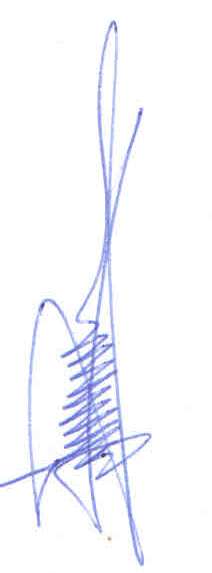 В.В. Басов        Басов В.В. председатель комиссии, глава Ивантеевского муниципального района Савенков Ю.Н. заместитель председателя комиссии, заместитель главы администрации Ивантеевского муниципального района Щемелинина А.А. секретарь комиссии, главный специалист по экологии администрации Ивантеевского муниципального района члены комиссии: члены комиссии: Рожнова Н.Г. Начальник отдела по земельным ресурсам администрации Ивантеевского муниципального района Егорова Е.А. Начальник отдела по экономике администрации Ивантеевского муниципального района Афанасьева И.В. Начальник юридического отдела администрации Ивантеевского муниципального района Тарасова Е.А. Главный специалист по имуществу отдела архитектуры и капитального строительства администрации ивантеевского муниципального района Главы муниципальных образований Ивантеевского муниципального района (по согласованию)